THE BUTLER : QUIZ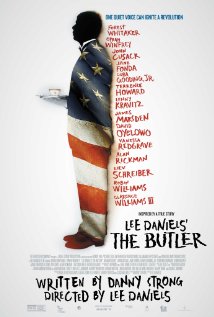 Circle the right answer1. Where does the action take place ? a . In France	b. in the USA	c. in Italy2. The first picture of the film shows the main character :a. at home	b. in a cotton field	c. at the White House3. What happens to young Cecil ‘s father ?a. He is shot dead	b. he dies in a car accident	c. he dies in the war4. His first job as a young man was…a. in a hotel	b. in a shoe shop	c. in a cinema5. Why isn’t his wife happy ?a. her husband cheats on her	b. he is never home 	c. he wants to be the next	president of the USA6. Why does his older son leave home ?a .to get married 	b. to find a job 	c. to go to university7. His son goes to prison for 3 months…a. in Florida 	b. In Mississippi 	c. in Texas8. His younger son was killed…a. in the war in Irak	b. in the Vietnam  war	c. in the war in Iran9. The massacre in Selma , Alabama was called «  Bloody …. »a. Monday	b. Wednesday 	c. Sunday10. President Kennedy…a. was killed in a car accident	b. was assassinated 	c. died in his sleep11. What present did Kennedy’s wife give Cecil ?a.  her husband’s shirt	b. her husband’s shoes	c. her husband’s tie12. President Eisenhower grew up…a. on a farm	b. in a big city	c. in France13.Cecil Gaines wants to be paid : a. as much as a white man	b. more than a white man 	c. less than a white man14.His wife died whilea. having a bath 	b. doing her shopping 	c. having breakfast15.Pt Reagan’s position concerning the apartheid in South Africa was…a. for	b. against	c. indifferent16. How many presidents did Cecil Gaines work for ?a. 4	 b. 5	c. 817. How long did he work at the White house ?a. 10 years	b. 15 years	c. more than 20 years18. Cecil Gaines voted…a. for Obama 	b. against Obama 	c. didn’t vote19. His older son was elected…a. at the White House 	b. at the Congress	c. at the Senate20. The last picture of the film shows Cecil Gaines…a .going home 	b. going to meet Obama	c. going to a party